ОглавлениеПрактическая работа №4Оформление заявки РРАР и разработка плана управления.А.1 Заявка на одобрение производства автомобильного компонента (а/к)1 Наименование а/к __Диски колёсные__________ 2 Номер а/к ___3120003619____3 Подпадает под нормы безопасности илиправительственные акты  Да  Нет     4 Номер технического изменения ___01___ Дата _12.05.2019___5 Дополнительные технические изменения ______---_________________________ Дата ___---_________6 Номер чертежа____3120003619___ 7 Номер закупочного заказа ____19/847____ 8 Вес _7,6___ кг9 Номер контрольного приспособления ____914-1447-3832-000______10 Уровень его технического изменения ___02______ Дата ____18.01.2019_____Информация о производстве поставщикаИнформация о представлении11 Наименование поставщика:   Его код:___ООО «АВТОДЕТАЛЬ»__  014________                      12 Адрес: Улица_Ленина____ Дом __14___Город/Почтовый код ____Стерлитамак___543103____________13  Размеры     Материалы/Функции                             Внешний вид14 Потребитель ___ «АВТОФРАМОС»__15 Покупатель/Код покупателя __ЗКО 01417/14____16 Применение ___Вся номенклатура колёс__17 Причина представления Первоначальное представление Разногласия по компоненту Технические изменения компонента Замена конструкции / материала Изменённая / модифицированная оснастка Изменение технологии производства Изменение субпоставщика / материала субпоставщика Изменение методик контроля Возобновление производства после перерыва более 12 мес. Перенос оборудования / оснастки Приостановление отгрузки по причинам качества Другое – пожалуйста, поясните18 Требуемый уровень представления (отметить один) 1 - заявка (для назначенных а/к – дополнительно отчёт о согласовании внешнего вида) (предоставляется потребителю) 2 – заявка, образцы и ограниченный набор подтверждающих документов (предоставляются потребителю) 3 – заявка, образцы и полный набор подтверждающих документов (предоставляются потребителю) 4 – заявка (без образцов) и полный набор подтверждающих документов(предоставляются потребителю) 5 – заявка, образцы и полный набор подтверждающих документов (рассматриваются на предприятии поставщика)19 Результаты представленияРезультаты по  измерениям размеров  испытаниям материалов и функций  критериям внешнего вида                          статистические данные о процессе20 Результаты соответствуют всем заданным требованиям:  Да  Нет (Если "Нет" - требуются пояснения)Заявление:Настоящим документом подтверждаю, что образцы, предоставленные с этой заявкой, являются представительными образцами наших автомобильных компонентов, изготовленных в соответствии с заданными требованиями, из материалов, определенных этими спецификациями на серийном оборудовании, по основному технологическому процессу, без каких-либо дополнительных операций, не входящих в основной технологический процесс. Подтверждаю также, что документальное подтверждение такого соответствия имеется в файле и доступно для ознакомления.21 Объяснения/комментарии____---_______________________________________________________Ф.И.О. _Иванников П.Н._ Должность _Начальник УПК__ № телефона __+7813459215_ Факс _8478512_22 Подпись ответственного от поставщика ___________________________________ Дата _20.05.2019___________________________________________________________________________________________ТОЛЬКО ДЛЯ ИСПОЛЬЗОВАНИЯ ПОТРЕБИТЕЛЕМРешение, принятое по заявке :  Согласовано   Другое: Функциональное согласование а/к :  Согласовано                                                  Отклонено                                                                                  ОтклоненоФ.И.О. ответственного должностного лица ____________________ Подпись _____________ Дата ______Таблица 1 – Заполненная форма управления качеством дисков колёсных 3120003619CC (Critical Characteristic) – критические характеристики;SC (Significant Characteristic) – значительные характеристики.Для заполнения заявка на одобрение производства был изучен стандарт ГОСТ Р 51814.4 «Системы менеджмента качества в автомобилестроении. Одобрение производства автомобильных компонентов» (Процесс согласования производства части. PPAP. Ссылочное руководство). Для разработки плана управления необходимо было изучить карту потока процесса и технологии контроля и производства продукции, а так же конструкторскую документацию. Кроме этого, были изучены  требования по разработке планов контроля в соответствии со стандартом ГОСТ Р 51814.6 «Системы менеджмента качества в автомобилестроении. Менеджмент качества при планировании, разработке и подготовке производства автомобильных компонентов» (Перспективное планирование качества продукции и план управления. APQP. Ссылочное руководство).Вывод:Оформление папки РРАР и заявки РРАР является процедурой, облегчающей работу с поставщиками и структурирующей требования потребителя по производству и поставке автокомпонентов.Заполнение заявки позволяет точно определить понимание и позицию поставщика относительно целей производства поставляемой продукции.Процедура РРАР является обязательной для поставщиков автокомпонентов и входит в состав пяти методологий, регламентированных стандартом IATF 16949.Список используемой литературыГОСТ Р ИСО 9000:2001 «Система менеджмента качества. Основные положения и словарь»ГОСТ Р 51814.3 «Системы качества в автомобилестроении. Методы статистического управления процессами» (Статистическое управление процессами. SPC. Ссылочное руководство).ГОСТ Р 51814.4 «Системы менеджмента качества в автомобилестроении. Одобрение производства автомобильных компонентов» (Процесс согласования производства части. PPAP. Ссылочное руководство).ГОСТ Р 51814.6 «Системы менеджмента качества в автомобилестроении. Менеджмент качества при планировании, разработке и подготовке производства автомобильных компонентов» (Перспективное планирование качества продукции и план управления. APQP. Ссылочное руководство).Оформление заявки РРАР……………………………………………………….4Разработка плана управления…………………………………………………..5Выводы…………………………………………………………………………..6Список используемой литературы……………………………………………..7Наименование узла (детали)Диск колёсный 3120003619Наименование узла (детали)Диск колёсный 3120003619Наименование узла (детали)Диск колёсный 3120003619Производственный участок
16-04Производственный участок
16-04Производственный участок
16-04Подконтрольные характеристикиПодконтрольные характеристикиЗнак ключевой характеристикиТребование, допуск на характеристикуМетод слеженияМетод слеженияМетод слеженияМетод контроля, управленияПлан реагированияНомер детали, процессаНазвание технол. процессаСтанокПродукцииПроцессаЗнак ключевой характеристикиТребование, допуск на характеристикуСпособ измеренияВыборкаВыборкаМетод контроля, управленияПлан реагированияНомер детали, процессаНазвание технол. процессаСтанокПродукцииПроцессаЗнак ключевой характеристикиТребование, допуск на характеристикуСпособ измеренияобъемчастотаМетод контроля, управленияПлан реагированияСплав алюминиевыйВходной контроль Соответствие хим. составаSCСоответствие ТУСертификат о соответствии1Каждая партияДоговор поставки SСТО 12-145-17Деталь
3120003619Плавка металлаПечь плавильная №1Соответствие хим. состава 3SCСоответствие ТУСпектрометр1Каждая плавкаЗапись в журнал плавкиСТО 12-011-18Деталь
3120003619ЗаливкаМашина для литьяТемпература металлаCC (700±10) СПотенциометр-Каждая заливкаКонтрольная
карта 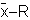 СТО 12-098-18Деталь
3120003619ЗаливкаМашина для литьяДавлениеCC (23±2) barМанометр-Каждая заливкаКонтрольная
карта СТО 12-098-18Деталь
3120003619Зачистка БорфрезаОтсутствие заусенцевSCОтсутствие заусенцевВизуально100%Каждый дискЗапись в журнале.Заменить борфрезуДеталь
31200036191440Контроль *Соответствие геометрическим требованиямCCТребования чертежаПриспособление
914-1447-3832-000Универсальные средства измерений5%От партииКонтрольная
карта Блокировка партии, пересмотр продукции.Деталь
31200036191440Контроль *Отсутствие визуальных дефектовSCОтсутствие визуальных дефектовВизуально5%От партииКонтрольная
карта Блокировка партии, пересмотр продукции.